PYRAMEX® launches nEW VENTURE GEAR™ TACTICAL Loadout™ BALLISTIC GOGGLES The Ultimate Military-Grade Eye Protection and Performance Under the Most Challenging ConditionsProtective eyewear and safety products innovator Pyramex® is proud to announce the newest addition to its Venture Gear™ Tactical line of ballistic-rated eyewear, the new Venture Gear Tactical Loadout™ ballistic goggles. Engineered for lightweight comfort and superior performance under the most extreme conditions, the new Venture Gear Tactical Loadout goggles provide tactical wearers with battle-ready eye protection from dust, particles, splashes, droplets and even high-velocity impacts. Like all Venture Gear Tactical eyewear models, the Loadout Ballistic Goggles are built for extreme duty with both its scratch-resistant, hard-coated polycarbonate lenses and polyurethane foam padding passing US Military MIL-PRF 32432 High Velocity Impact Ballistic Standards. In addition, these goggles withstood the impact of a 12-gauge shotgun blast at 25 yards with a 2-3/4-inch load of steel #6 shot.  The goggle has also surpassed stringent ANSI Z87+ safety protection standards (including D3: Droplet and Splash Test and D4: Dust Test), proving them capable of protecting your vision in the harshest conditions. The new Loadout Ballistic Goggle features a fully vented frame that keeps the wearer’s eyes cool and the lenses fog-free. At the same time, the Loadout is equipped with layered foam filters that work to keep dust and other particles out of eyes.  Its clear H2MAX Anti-Fog lens also blocks 99 percent of UV light while allowing 91 percent of visible light to pass for ultra-clear vision.The Venture Gear Tactical Loadout Ballistic Goggles are available in Tactical Black. Each pair comes with an integrated sleeve that protects the lens when not in use. It simply slides down the strap. Also included is a durable canvas storage case with MOLLE-compatible snap-straps. The Venture Gear Tactical Loadout has an MSRP of $39.99.The Venture Gear Tactical brand is part of Pyramex Safety Products, a world-leader in delivering high quality safety products through its innovative and stylish product lines.  The company designs and manufactures a variety of personal protective equipment from eye, head, hand, welding, cooling and hearing protection to Hi-Vis work wear, respirators and ergonomic gear. Founded in 1991, the company has more than 2,000 distributors in over 60 countries and is committed to investing countless hours to research, design and testing to ensure Pyramex products meet the highest industry safety standards. To learn more about Venture Gear Tactical, or Pyramex, go to www.pyramexsafety.com.  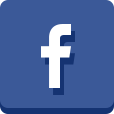 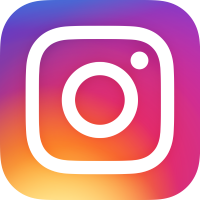 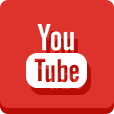 Editor’s Note: For hi-res images and releases, please visit our online Press Room at www.full-throttlecommunications.com